WYPOSAŻENIE UCZNIA ZESPOŁU SZKÓŁ IM. BR. ALOJZEGO KOSIBY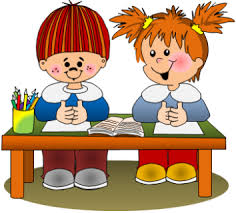 Zeszyty przedmiotowe (uczniowie z niepełnosprawnością intelektualną w stopniu lekkim) klasy 1-3:    edukacja wczesnoszkolna - zeszyt format A 4 w kratkę , edukacja językowa - zeszyt  w kratkę, religia/etyka - zeszyt w kratkę. klasy 4-8: język polski – w szerokie linie; matematyka, przyroda, biologia, chemia, geografia, fizyka, historia, język angielski, religia/etyka, edukacja dla bezpieczeństwa, wiedza o społeczeństwie, informatyka, technika, muzyka – w kratkęZeszyt do zajęć edukacyjnych (uczniowie z niepełnosprawnością intelektualną w stopniu umiarkowanym lub znacznym na wszystkich etapach edukacyjnych) -  2 zeszyty A 4 w kratkę, religia/etyka – zeszyt w kratkę Zeszyt do korespondencji -   w  kratkę,Zeszyt do zajęć rewalidacyjnych –  w  kratkę,Zeszyt do zajęć logopedycznych -  w  kratkę,Piórnik na przybory szkolne,Dwa ołówki,Długopis niebieski,Gumka do mazania,Kredki,Temperówka (strugaczka) dopasowana do grubości kredek,Linijka,Nożyczki z zaokrąglonymi końcami, Klej w sztyfcie: duży,Farby plakatowe,Dwa pędzle: gruby i cienki,Plastikowy kubek na wodę do farb,Papier kolorowy,Plastelina,Blok rysunkowy i techniczny:  biały A4 i A3,Bibuła: 3 kolory,Teczka kartonowa A4 z gumką,Strój na zajęcia w-f + worek na strój – podkoszulek, krótkie spodenki/spodnie dresowe,Obuwie sportowe/obuwie na zmianę – tenisówki lub inne obuwie sznurowane lub zapinane na rzepy (podeszwa w jasnym kolorze )WSZYSTKIE ELEMENTY WYPOSAŻENIA UCZNIA NALEŻY PODPISAĆ !!!